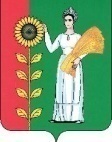 СОВЕТ  ДЕПУТАТОВСЕЛЬСКОГО  ПОСЕЛЕНИЯ  ДУРОВСКИЙ  СЕЛЬСОВЕТ Добринского  муниципального  района Липецкой областиРоссийской Федерации31- сессия    V- созываРЕШЕНИЕ       22.11.2017г.                           с. Дурово	                                      № 98-рсОб отмене решения  Совета депутатов сельского поселения Дуровский сельсовет Добринского муниципального района от 08.02.2017г  № 67-рс.Рассмотрев Экспертное заключение №04-1813 от 01.11.2017г Правового управления администрации Липецкой области на решение  Совета депутатов сельского поселения Дуровский сельсовет Добринского муниципального района от 08.02.2017 №67-рс «О Положении «О народной дружине сельского поселения Дуровский сельсовет Добринского муниципального района Липецкой области», с целью приведения нормативных правовых актов в соответствие с действующим законодательством, Совет депутатов  сельского поселения Дуровский сельсовет РЕШИЛ:Признать утратившим силу решение  Совета депутатов сельского поселения Дуровский сельсовет Добринского муниципального района от 08.02.2017 №67-рс «О Положении «О народной дружине сельского поселения Дуровский сельсовет Добринского муниципального района Липецкой области».Разместить настоящее решение на официальном сайте администрации сельского поселения Дуровский сельсовет в информационно-телекоммуникационной сети «Интернет». Настоящее решение вступает в силу со дня его принятия.Председатель Совета депутатовсельского поселенияДуровский сельсовет                                               С.В. Ходяков